PO Box 3062Spruce Grove, AB T7X 2A5Vocational Day 2016Company Name:	Address:	Phone: 					Cell:	Email Address:Company Contact:Signature:We agree to take part in the Rotary Vocational Day Event. Tuesday, March 22, 2016, 6:30 pm to 9:30 pm, Horizon Stage, Spruce Grove Composite High SchoolThe participation costs are: Table $50.00Add the five minute (maximum) stage presentation for an additional $100.00Total: 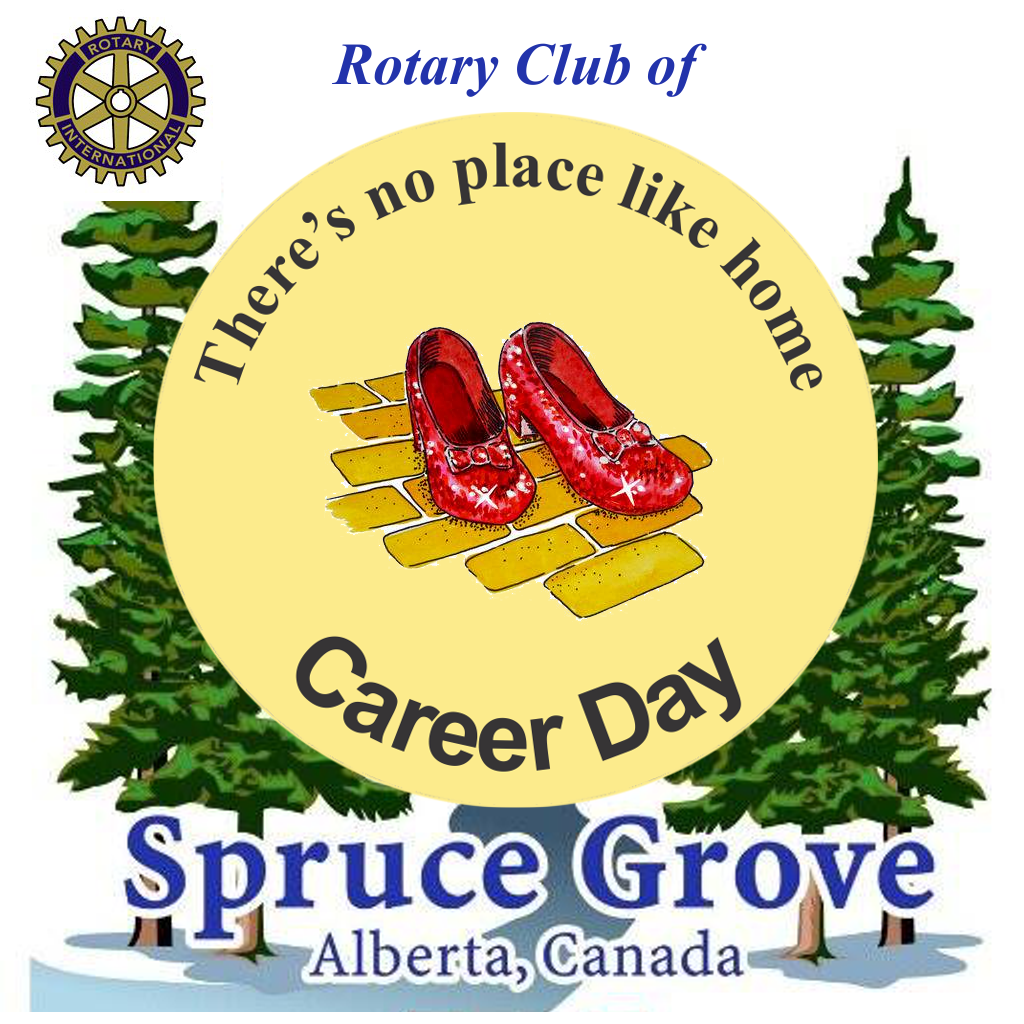 Paid by: Cash / Cheque(s)prior to the event, supplying all details at the time.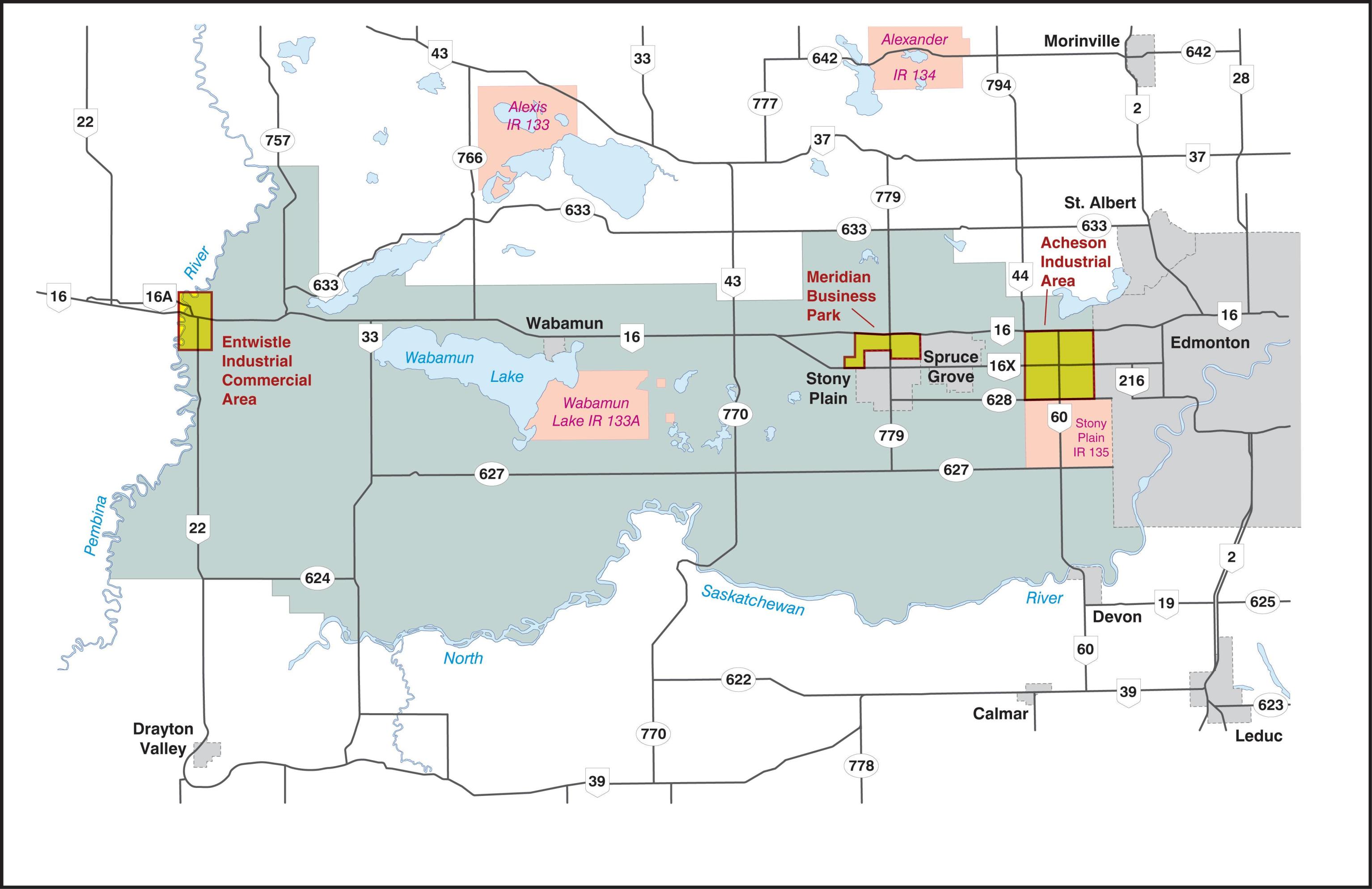 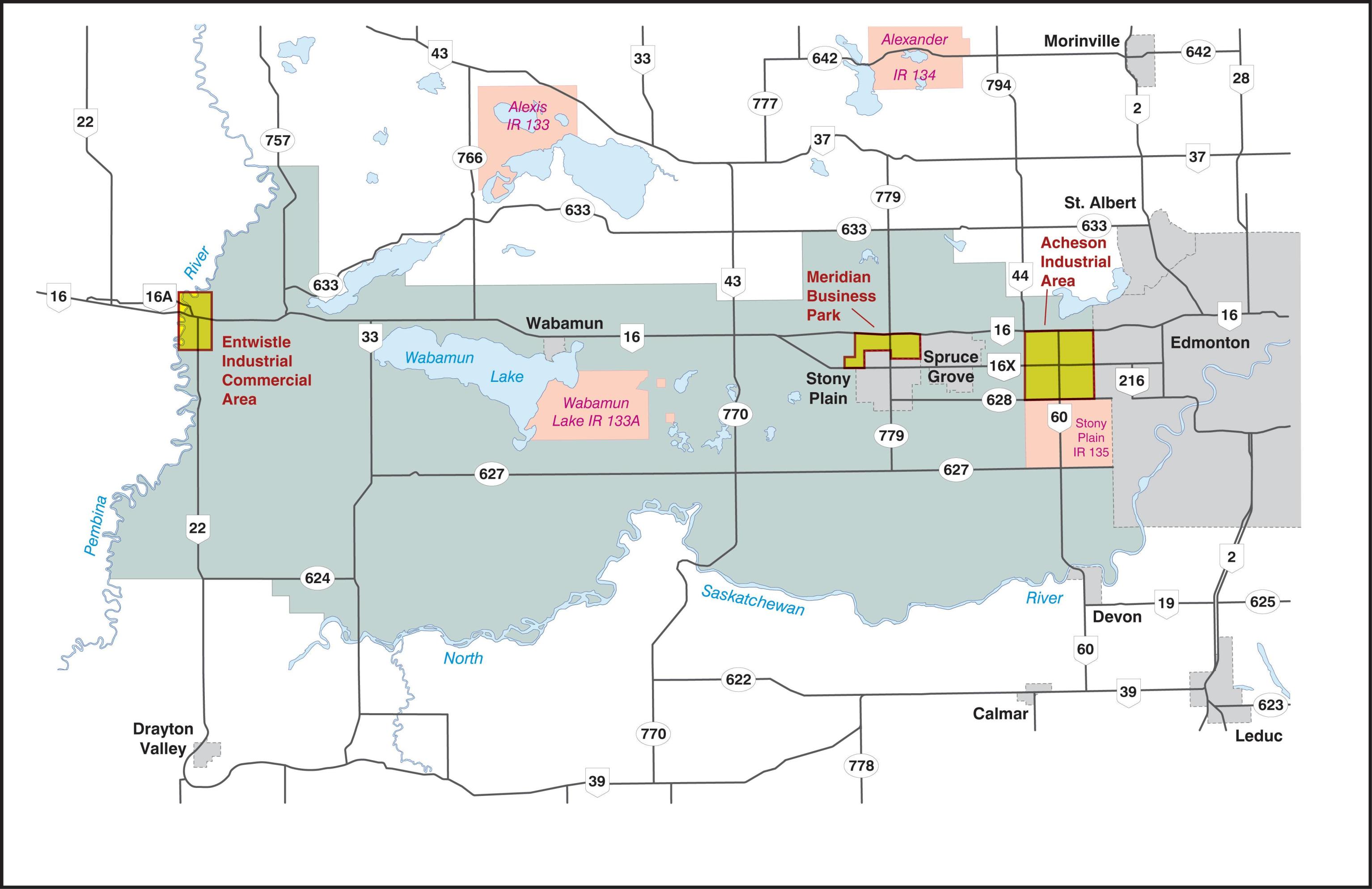 Rotarian Signature:Give form to Dianne Brown, Chair, ph. 780-963-4605  logcabinpottery@gmail.com